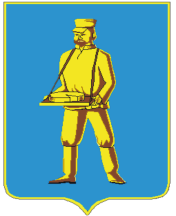 СОВЕТ ДЕПУТАТОВЛОТОШИНСКОГО МУНИЦИПАЛЬНОГО РАЙОНАМОСКОВСКОЙ ОБЛАСТИР Е Ш Е Н И Еот 27.04.2017  № 320/36О внесении изменений в решение Совета депутатов Лотошинского муниципального района от 03.02.2015 № 40/7 «Об утверждении Положения о публичных слушаниях в Лотошинском муниципальном районе»В соответствии с Градостроительным кодексом Российской Федерации,  Федеральным законом от 06.10.2003 № 131-ФЗ «Об общих принципах организации местного самоуправления в Российской Федерации», Законом Московской области от 24.07.2014 № 107/2014-ОЗ «О наделении органов местного самоуправления  муниципальных образований Московской области отдельными государственными полномочиями Московской области», Уставом Лотошинского муниципального района Московской области, учитывая информацию Прокурора Лотошинского района от 26.04.2017 № 7-01-2017, Совет депутатов Лотошинского муниципального района Московской областир е ш и л: 1.  Внести в решение Совета депутатов Лотошинского муниципального района от 03.02.2015 № 40/7 «Об утверждении Положения о публичных слушаниях в Лотошинском муниципальном районе» (далее – решение) следующие изменения:1.1. Дополнить решение пунктом 2.2 следующего содержания: «2.2. Утвердить Положение о порядке организации и проведения публичных слушаний по проектам правил землепользования и застройки поселений, расположенных в границах Лотошинского муниципального района (приложение № 4).».1.2. Дополнить решение приложением № 4 согласно приложению к настоящему решению. 1.3. В приложении № 1 «Положение о публичных слушаниях в Лотошинском муниципальном районе» дополнить пункт 1.1 абзацем следующего содержания: «Настоящее Положение регулирует порядок организации и проведения публичных слушаний по проектам правил землепользования и застройки поселений, расположенных в границах Лотошинского муниципального района в части, не противоречащей Положению о порядке организации и проведения публичных слушаний по проектам правил землепользования и застройки поселений, расположенных в границах Лотошинского муниципального района».2.  Опубликовать настоящее решение в газете «Сельская новь» и разместить на официальном сайте администрации Лотошинского  муниципального района.3.    Контроль за выполнением настоящего решения возложить на заместителя Главы администрации Лотошинского  муниципального района Арсенихина А.С.Председатель Совета депутатовЛотошинского муниципального района                                          Р.Н.СмирновГлава Лотошинского муниципального района                                                                      Е.Л. Долгасова         В Е Р Н О:Разослать: Арсенихину А.С., депутатам-15 экз., редакции газеты «Сельская новь», отделу архитектуры и градостроительства, территориальному отделу Лотошинского муниципального района Главархитектуры, юридическому отделу, прокурору Лотошинского района, в дело.Приложение к решению Совета депутатов Лотошинского муниципального районаот 27.04.2017  № 320/36Приложение № 4 к решению Совета депутатов Лотошинского муниципального районаот 03.02.2015 № 40/7ПОЛОЖЕНИЕО ПОРЯДКЕ ПРОВЕДЕНИЯ ПУБЛИЧНЫХ СЛУШАНИЙПО ПРОЕКТАМ ПРАВИЛ ЗЕМЛЕПОЛЬЗОВАНИЯ И ЗАСТРОЙКИ ПОСЕЛЕНИЙ,РАСПОЛОЖЕННЫХ В ГРАНИЦАХ ЛОТОШИНСКОГО МУНИЦИПАЛЬНОГО РАЙОНА1. Общие положения1. Настоящее Положение в соответствии с Градостроительным кодексом Российской Федерации, Федеральным законом от 06.10.2003 № 131-ФЗ «Об общих принципах организации местного самоуправления в Российской Федерации», Законом Московской области от 24.07.2014 № 107/2014-ОЗ «О наделении органов местного самоуправления муниципальных образований Московской области отдельными государственными полномочиями Московской области», Уставом Лотошинского муниципального района Московской области определяет порядок организации и проведения публичных слушаний по проектам правил землепользования и застройки поселений, расположенных в границах Лотошинского муниципального района, в том числе по внесению в них изменений (далее - публичные слушания), подготовленным на основании правовых актов Главного управления архитектуры и градостроительства Московской области.2. В целях соблюдения права человека на благоприятные условия жизнедеятельности, прав и законных интересов правообладателей земельных участков и объектов капитального строительства публичные слушания проводятся с участием граждан, постоянно проживающих на территории, применительно к которой осуществляется подготовка проекта правил землепользования и застройки, правообладателей земельных участков и объектов капитального строительства, расположенных на указанной территории, лиц, законные интересы которых могут быть нарушены в связи с реализацией таких проектов.3. В случае подготовки правил землепользования и застройки применительно к части территории поселения публичные слушания по проекту правил землепользования и застройки проводятся с участием правообладателей земельных участков и (или) объектов капитального строительства, находящихся в границах указанной части территории поселения. В случае подготовки изменений в правила землепользования и застройки в части внесения изменений в градостроительный регламент, установленный для конкретной территориальной зоны, публичные слушания по внесению изменений в правила землепользования и застройки проводятся в границах территориальной зоны, для которой установлен такой градостроительный регламент.Если внесение изменений в правила землепользований и застройки связано с размещением или реконструкцией отдельного объекта капитального строительства, публичные слушания по внесению изменений в правила землепользования и застройки проводятся в границах территории, планируемой для размещения или реконструкции такого объекта, и в границах устанавливаемой для такого объекта зоны с особыми условиями использования территории. При этом о проведении публичных слушаний извещаются правообладатели земельных участков, имеющих общую границу с земельным участком, на котором планируется осуществить размещение или реконструкцию отдельного объекта капитального строительства, правообладатели зданий, строений, сооружений, расположенных на земельных участках, имеющих общую границу с указанным земельным участком, и правообладатели помещений в таком объекте, а также правообладатели объектов капитального строительства, расположенных в границах зон с особыми условиями использования территорий. Извещения указанным категориям участников публичных слушаний направляются в срок не позднее чем через 10 рабочих дней со дня принятия Главой Лотошинского муниципального района решения путем издания постановления о проведении слушаний по данному вопросу.4. При проведении публичных слушаний по проектам правил землепользования и застройки поселений, расположенных в границах Лотошинского муниципального района, всем заинтересованным лицам должны быть обеспечены равные возможности для выражения своего мнения.2. Порядок организации публичных слушаний1. Публичные слушания проводятся комиссией по подготовке проекта правил землепользования и застройки Лотошинского муниципального района, созданной на основании постановления Главы Лотошинского муниципального района (далее - комиссия).2. Глава Лотошинского муниципального района при получении проекта правил землепользования и застройки, согласованного в установленном законом порядке, принимает решение путем издания постановления Главы Лотошинского муниципального района о проведении публичных слушаний по такому проекту в срок не позднее, чем 10 рабочих дней со дня получения проекта.3. В постановлении Главы Лотошинского муниципального района устанавливаются предмет публичных слушаний, дата, время и место их проведения, состав участников публичных слушаний, подлежащих оповещению об их проведении.4. Постановление Главы Лотошинского муниципального района о проведении публичных слушаний по проекту правил землепользования и застройки подлежит опубликованию в порядке, установленном для официального опубликования правовых актов органов местного самоуправления Лотошинского муниципального района. Жители Лотошинского муниципального района должны быть извещены о проведении публичных слушаний не позднее, чем за 10 рабочих дней до дня проведения публичных слушаний.5. Со дня опубликования постановления Главы Лотошинского муниципального района о проведении публичных слушаний их участники считаются оповещенными о времени и месте проведения публичных слушаний по проекту правил землепользования и застройки.6. Продолжительность публичных слушаний по проекту правил землепользования и застройки составляет не менее двух и не более четырех месяцев со дня опубликования такого проекта.В случае подготовки правил землепользования и застройки применительно к части территории поселения или подготовки изменений в правила землепользования и застройки в части внесения изменений в градостроительный регламент, установленный для конкретной территориальной зоны, срок проведения публичных слушаний не может быть более чем один месяц.В случае если внесение изменений в правила землепользований и застройки связано с размещением или реконструкцией отдельного объекта капитального строительства, срок проведения публичных слушаний не может быть более чем один месяц.3. Порядок проведения публичных слушаний1. Прибывшие на публичные слушания граждане подлежат регистрации комиссией с указанием места их постоянного проживания на основании паспортных данных. Общественные объединения граждан регистрируются на основании соответствующего свидетельства о государственной регистрации с указанием их адреса.2. В месте проведения публичных слушаний для общего обозрения должны демонстрироваться материалы проекта правил землепользования и застройки.3. Председатель комиссии или лицо, им уполномоченное, информирует участников публичных слушаний о содержании обсуждаемого проекта правил землепользования и застройки и отвечает на вопросы присутствующих. С дополнительной информацией по предмету слушаний могут выступать представители служб государственного надзора (контроля), другие заинтересованные лица.4. После получения информации о содержании проекта правил землепользования и застройки, ответов на вопросы любой из участников публичных слушаний вправе высказаться по существу обсуждаемого проекта, и его суждение заносится в протокол публичных слушаний.5. Участники публичных слушаний вправе представить в комиссию в письменном или электронном виде свои предложения и замечания, касающиеся рассматриваемого проекта правил землепользования и застройки, для включения их в протокол публичных слушаний.6. Публичные слушания считаются завершенными после высказывания всеми желающими участниками публичных слушаний своих мнений по существу обсуждаемого проекта, оформления протокола публичных слушаний, который доводится до сведения участников публичных слушаний.7. После завершения публичных слушаний комиссия составляет заключение о результатах публичных слушаний.8. Комиссия направляет Главе Лотошинского муниципального района на утверждение и подписание подготовленные материалы проекта правил землепользования и застройки, протокол публичных слушаний по проекту правил землепользования и застройки и заключение о результатах публичных слушаний не позднее чем через пятнадцать рабочих дней со дня проведения публичных слушаний.9. Заключение о результатах публичных слушаний подлежит опубликованию в порядке, установленном для официального опубликования правовых актов Лотошинского муниципального района.10. В срок не более пяти рабочих дней с даты официального опубликования заключения о результатах публичных слушаний администрация Лотошинского муниципального района направляет в Главное управление архитектуры и градостроительства Московской области заверенные копии заключения о результатах публичных слушаний, протокола публичных слушаний, правовых актов, официальных публикаций в средствах массовой информации, а также иную информацию, касающуюся проведения публичных слушаний.